Справкапо результатам перепроверки всероссийских проверочных работ по русскому языку и математике в школах районаВсероссийские проверочные работы (ВПР) являются самой массовой оценочной процедурой в системе образования. Проведение ВПР направлено на обеспечение единства образовательного пространства Российской Федерации и поддержки введения Федерального государственного образовательного стандарта за счет предоставления образовательным организациям единых диагностических материалов и единых критериев оценивания учебных достижений. На территории Глазуновского  района в ВПР принимали участие все общеобразовательные организации.В соответствии с приказами управления образования администрации Глазуновского района № 44 от 10 марта 2023 года и № 45 от 15 марта 2023 года «О проведении всероссийских проверочных работ в 2023 году на территории Глазуновского района» муниципальная комиссия провела перепроверку всероссийских проверочных работ по математике и русскому языку МБОУ Глазуновская средняя общеобразовательная школа, МБОУ Краснослободская средняя общеобразовательная школа, МБОУ Очкинская основная общеобразовательная школа.Изучение протоколов проведения ВПР в образовательном учреждении позволила сделать вывод, что организация и проведение работ осуществлялись в соответствии с Порядком проведения ВПР. В образовательном учреждении было организовано общественное наблюдение. В каждом классе, на каждом предмете присутствовали организатор и наблюдатель из числа муниципальных работников, педагогических работников других образовательных учреждений, родительской общественности. Нарушений Порядка проведения ВПР не выявлено.Сохранность материалов ВПР до проведения работ была обеспечена администрацией образовательного учреждения.Перепроверка работ ВПР прошла в трех школах, попавших в список общеобразовательных учреждений с рисками учебной неуспешности по результатам ВПР и ГИА предыдущего учебного года.В таблице  указаны ОУ, в которых прошла перепроверка. Всего перепроверено 150 работ. Результаты перепроверки (успеваемость и качество)Анализируя данную таблицу, можно сделать вывод, что успеваемость и качество знаний по русскому и математике после перепроверки остались без изменений. В МБОУ Глазуновская средняя общеобразовательная школа  экспертами при перепроверки по русскому языку отмечено, что у двух участников незначительное расхождение первичных баллов в сторону увеличения (8а, 8в), а  в 8б у одного участника незначительное расхождение первичных баллов в сторону уменьшения. Однако, в целом, на итоговые отметки данные расхождения не повлияли.Результаты перепроверки не выявили фактов наличия необъективного оценивания ответов участников ВПР. Оценки эксперта совпали с оценками проверяющего учителя. Установлено, что в целом результаты работ соответствуют данным. Качество проверки работ комиссия отметила как удовлетворительное.Рекомендации:Руководителям ОУ:         Обеспечить четкое соблюдение нормативно-правовых актов по организации, проведению и проверке ВПР.Учителям-экспертам по проверке:Более детальное изучение нормативных документов (регламент проведения ВПР, инструкции);Более детальное изучение  банка методических материалов (описание контрольно измерительных материалов, демоверсии, критерии оценивания ВПР);Осуществить комплексную работу по подготовке к проверке ВПР. Провести предварительное обсуждение критериев на школьных и районных методических объединениях, с целью обеспечения единых подходов к проверке.Муниципальный координатор, 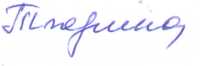 главный специалист управления образования                                /Н.М. Тюрина/Наименование общеобразовательного учрежденияПредметыКлассыКоличество перепроверенных работМБОУ Глазуновская средняя общеобразовательная школаРусский язык847МБОУ Глазуновская средняя общеобразовательная школаМатематика852МБОУ Краснослободская средняя общеобразовательная школаРусский язык87МБОУ Краснослободская средняя общеобразовательная школаМатематика87МБОУ Очкинская основная общеобразовательная школаРусский язык5-819МБОУ Очкинская основная общеобразовательная школаМатематика5-818Наименование общеобразовательного учрежденияПредметКлассКоличество проверенныхработУспеваемость%Успеваемость%Качество%Качество%Наименование общеобразовательного учрежденияПредметКлассКоличество проверенныхработдо перепроверкипосле перепроверкидо перепроверкипосле перепроверкиМБОУ Глазуновская средняя общеобразовательная школаРусский язык8а1995955858МБОУ Глазуновская средняя общеобразовательная школаРусский язык8б1385856969МБОУ Глазуновская средняя общеобразовательная школаРусский язык8в1585854747МБОУ Глазуновская средняя общеобразовательная школаРусский языкитого4787875858МБОУ Глазуновская средняя общеобразовательная школаМатематика8а201001001010МБОУ Глазуновская средняя общеобразовательная школаМатематика8б1510010000МБОУ Глазуновская средняя общеобразовательная школаМатематика8в171001003535МБОУ Глазуновская средняя общеобразовательная школаМатематикаитого521001001515МБОУ Краснослободская средняя общеобразовательная школаРусский язык8710010071,471,4МБОУ Краснослободская средняя общеобразовательная школаМатематика8786865757МБОУ Очкинская основная общеобразовательная школаРусский язык531001006666МБОУ Очкинская основная общеобразовательная школаРусский язык651001006161МБОУ Очкинская основная общеобразовательная школаРусский язык7475752626МБОУ Очкинская основная общеобразовательная школаРусский язык8786865757МБОУ Очкинская основная общеобразовательная школаМатематика531001006767МБОУ Очкинская основная общеобразовательная школаМатематика651001006060МБОУ Очкинская основная общеобразовательная школаМатематика741001002525МБОУ Очкинская основная общеобразовательная школаМатематика861001005050